___________________________________________________________________________                           ПроектҠАРАР                                                                                                                 РЕШЕНИЕ                      30     ноябрь 2022  йыл                         №214                   30    ноября 2022 годаО бюджете сельского поселения Тынбаевский сельсовет муниципального района Мишкинский район Республики Башкортостан на 2023 год и на плановый период 2024 и 2025 годовСовет сельского поселения Тынбаевский сельсовет  муниципального района  Мишкинский район Республики Башкортостан двадцать восьмого   созыва  р е ш и л:1.Утвердить основные характеристики бюджета сельского поселения Тынбаевский сельсовет муниципального района Мишкинский район Республики Башкортостан (далее бюджет сельского поселения) на 2023 год:1) прогнозируемый общий объем  доходов бюджета сельского поселения в сумме 2491346,00 рублей;2) общий объем расходов бюджета сельского в  сумме  2491346,00 рублей;3) дефицит бюджета муниципального района 0,00 рублей.4)верхний предел муниципального внутреннего долга  сельского поселения на 1 января 2024 года в сумме 0,0 рублей.2.Утвердить основные характеристики бюджета сельского поселения на плановый период 2024 и 2025 годов:1) прогнозируемый общий объем доходов сельского поселения  2024 год в сумме 1871202,00 рублей и на 2025 год в сумме 1914202,00 рублей;2) общий объем расходов бюджета сельского поселения на 2024 год в сумме 1871202,00 рублей в том числе условно утвержденные расходы в сумме _______ рублей  и на 2025 год в сумме 1914202,00 рублей в том числе условно утвержденные расходы в сумме ___________ рублей.3) дефицит бюджета сельского поселения на 2024 год  0,00 рублей и 2025 год 0,00 рублей.4) верхний предел муниципального внутреннего долга сельского поселения на 1 января 2025 года в сумме 0,0 рублей и на 1 января 2026 года в сумме 0,0 рублей.3.Установить, что при зачислении в бюджет сельского поселения безвозмездных поступлений в виде добровольных взносов (пожертвований) юридических и физических лиц для казенного учреждения, находящегося в введении соответствующего главного распорядителя средств бюджета сельского поселения на сумму указанных поступлений увеличиваются бюджетные ассигнования соответствующему главному распорядителю сельского поселения для последующего доведения  в установленном порядке  до указанного казенного учреждения  лимитов бюджетных обязательств для осуществления  расходов соответствующих  целям, на достижение которых предоставлены добровольные взносы (пожертвования).4. Установить поступления доходов в бюджет сельского поселения на 2023 год и на плановый период 2024 и  2025 годов согласно приложению 1 к настоящему Решению.5. Средства, поступающие во временное распоряжение получателей средств бюджета сельского поселения  учитываются на казначейском счете, открытом Финансовому управлению в Управлении Федерального казначейства по Республике Башкортостан с учетом положений бюджетного законодательства по Российской Федерации, с отражением указанных операций на лицевых счетах, открытых получателям средств бюджета сельского поселения с отражением указанных операций на лицевых счетах, открытых получателям средств бюджета сельского поселения в Управлении Федерального казначейства по Республике Башкортостан, в порядке, установленном Финансовым управлением.6. Утвердить в пределах общего объема расходов бюджета муниципального района Мишкинский район Республики Башкортостан, установленного пунктом 1 настоящего Решения, распределение бюджетных ассигнований сельского поселения на 2023 год и на плановый период 2024 и 2025 годов:1) по разделам, подразделам, целевым статьям (муниципальным программам сельского поселения и непрограммным направлениям деятельности) группам видов расходов классификации расходов бюджетов согласно приложению 2 к настоящему Решению;2) по целевым статьям (муниципальных программам сельского поселения и непрограммным направлениям деятельности)  группам видов расходов классификации расходов бюджетов приложению 3 к настоящему Решению.7.Утвердить ведомственную структуру расходов бюджета сельского поселения на 2023 год и на плановый период 2024 и 2025 годов согласно приложению № 3 к настоящему Решению.8.Установить, что в 2023-2025 годах из бюджета сельского поселения в соответствии со статьей 78 Бюджетного кодекса Российской Федерации и в порядке, установленном Администрацией  муниципального района Мишкинский район Республики Башкортостан, предоставляются субсидии (гранты в форме субсидий):1)   юридическим лицам (за исключением субсидий муниципальным учреждениям, а также субсидий, указанных в пункте 6 и 7 статьи 78 Бюджетного кодекса Российской Федерации), индивидуальным предпринимателям, а также физическим лицам – производителям товаров, работ, услуг в целях возмещения затрат или недополученных доходов в связи с производством (реализацией) товаров (за исключением подакцизных товаров, кроме автомобилей легковых и мотоциклов, винодельческих продуктов, произведенных из выращенного на территории Российской Федерации винограда), выполнением работ, оказанием услуг;2) иным некоммерческим организациям, не являющимися муниципальными учреждениями.9.Установить, что решения и иные  нормативные правовые акты сельского поселения, предусматривающие принятие новых видов расходных обязательств или увеличение бюджетных ассигнований на исполнение существующих видов расходных обязательств сверх утвержденных в бюджете сельского поселения на 2023 год и на плановый период 2024 и 2025 годов, а также сокращающие его доходную базу, подлежат исполнению при изыскании дополнительных источников доходов бюджета сельского поселения и (или) сокращении бюджетных ассигнований по конкретным статьям расходов бюджета сельского поселения при условии внесения соответствующих изменений в настоящее Решение.10. Проекты решений и иных  нормативных правовых актов сельского поселения, требующие введения новых видов расходных обязательств или увеличения бюджетных ассигнований по существующим видам расходных обязательств сверх утвержденных в бюджете сельского поселения на 2023 год и на плановый период 2024 и 2025 годов либо сокращающие его доходную базу, вносятся только при одновременном внесении предложений о дополнительных источниках доходов бюджета сельского поселения и (или) сокращении бюджетных ассигнований по конкретным статьям расходов бюджета сельского поселения.11.Администрация сельского поселения не вправе принимать решения, приводящие к увеличению в 2023-2025 годах численности муниципальных служащих и работников организаций бюджетной сферы, за исключением случаев, связанных с внесением изменений в Постановление Правительства Республики Башкортостан «Об утверждении нормативов формирования расходов на содержание органов местного самоуправления муниципальных образований Республики Башкортостан».12.Установить верхний предел муниципального долга по муниципальным гарантиям  сельского поселения в валюте Российской Федерации  на 1 января 2024 года в сумме 0,00 рубля,  на 1 января 2025 года в сумме 0,00 рубля и на 1 января 2026 года в сумме 0,00 рубля. 13.Списать в порядке, установленном Администрацией сельского поселения, задолженность перед бюджетом сельского поселения организаций всех организационно-правовых форм по средствам бюджета сельского поселения, представленным на возвратной основе, процентам за пользование ими, пеням и штрафам, не имеющую источников погашения в связи с ликвидацией этих организаций вследствие признания их по решению суда несостоятельным (банкротом).14. Установить, что остатки средств бюджета муниципального района по состоянию на 1 января 2023 года в объеме:1)  не более одной двенадцатой общего объема расходов бюджета муниципального района текущего финансового года направляются Администрацией сельского поселения на покрытие временных кассовых разрывов, возникающих в ходе исполнения бюджета сельского поселения;2) не превышающем сумму остатка неиспользованных бюджетных ассигнований на оплату заключенных от имени сельского поселения муниципальных контрактов на поставку товаров, выполнение работ, оказание услуг, подлежащих в соответствии с условиями этих муниципальных контрактов оплате в 2022 году, направляются в 2023 году на увеличение соответствующих бюджетных ассигнований на указанные цели в случае принятия Администрацией сельского поселения соответствующего решения.15. Установить в соответствии с пунктом 3 статьи 217 Бюджетного кодекса Российской Федерации, что основанием для внесения изменений в показатели сводной бюджетной росписи сельского поселения является распределение по решениям Администрации сельского поселения зарезервированных бюджетных ассигнований, предусмотренных Администрации сельского поселения по подразделу «Резервные фонды» раздела «Общегосударственные вопросы» классификации расходов бюджетов.16. Установить в соответствии с пунктом 8 статьи 217 Бюджетного кодекса Российской Федерации  и положения  о бюджетном процессе в сельском поселении Тынбаевский сельсовет муниципального района Мишкинский район Республики Башкортостан» дополнительные основания для внесения изменений в сводную бюджетную роспись бюджета сельского поселения на текущий финансовый год и на плановый период, связанные с особенностями исполнения бюджета сельского поселения:1) сокращение и перераспределение бюджетных ассигнований в случае применения бюджетных мер принуждения, предусмотренных главой 30 Бюджетного кодекса Российской Федерации;2) оплата судебных издержек, связанных с представлением интересов сельского поселения в судебных и иных юридических спорах, юридических и адвокатских услуг, выплаты по решениям Администрации сельского поселения, связанным с исполнением судебных органов;3) изменение состава или полномочий (функций) главных распорядителей средств бюджета сельского поселения (подведомственных им казенных учреждений);4) перераспределение бюджетных ассигнований между разделами, подразделами, целевыми статьями, видами расходов классификации расходов бюджетов в пределах средств, предусмотренных главному распорядителю средств бюджета сельского поселения, в размере экономии, возникшей в ходе исполнения бюджета сельского поселения;5) перераспределение бюджетных ассигнований между целевыми статьями, видами расходов классификации расходов бюджетов, финансовое обеспечение которых осуществляется за счет средств бюджета Республики Башкортостан;6) перераспределение бюджетных ассигнований, связанное с изменением (уточнением) кодов и (или) порядка применения бюджетной классификации Российской Федерации.17. Установить, что исполнение бюджета сельского поселения в 2023 году осуществляется с учетом особенностей исполнения бюджетов бюджетной системы Российской Федерации в 2023 году, определенных действующими федеральным и республиканским законодательством.18. Настоящее решение вступает в силу с 1 января 2023 года.19. Настоящее решение разместить на официальном сайте сельского поселения в соответствии с Уставом сельского поселения.      Глава сельского поселения Тынбаевский      сельсовет муниципального района Мишкинский район Республики Башкортостан :                             Д.Д.Янгубаев                   БАШKОРТОСТАН      РЕСПУБЛИКАhЫМИШКӘ РАЙОНЫ МУНИЦИПАЛЬ РАЙОНЫНЫHТЫМБАЙ АУЫЛ СОВЕТЫАУЫЛ БИЛӘМӘhЕСОВЕТЫ     452352, Тымбай ауылы, Мәктәп  урамы. 2 аТел.: 2-64-34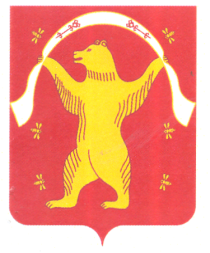 РЕСПУБЛИКА БАШКОРТОСТАНСОВЕТСЕЛЬСКОГО ПОСЕЛЕНИЯ ТЫНБАЕВСКИЙ СЕЛЬСОВЕТМУНИЦИПАЛЬНОГО РАЙОНАМИШКИНСКИЙ РАЙОН452352, д. Тынбаево, ул. Школьная  2 аТел.: 2-64-34